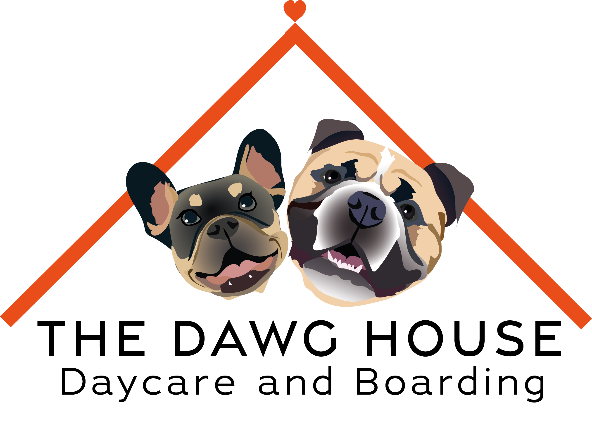 The dawg house trial formDogs name ______________________________________________________________________________Age __________________ DOB _____________________________________________________________Breed __________________________________________________________________________________Owners Name ___________________________________________________________________________Contact Number _________________________________________________________________________Emergency Contact _______________________________________________________________________Vets   __________________________________________________________________________________Vets Contact Number _____________________________________________________________________A few questions about your dogIS YOUR DOG        MALE   /   FEMALE  IS YOUR DOG OVER 1 YEAR OLD     YES  /   NOIF MALE HAS YOUR DOG BEEN NEUTERED   YES   /    NO(DUE TO LICENSING REGULATIONS, WE ARE NOT ABLE TO TAKE MALE DOGS OVER 1 YEAR OLD THAT HAVE NOT BEEN NEUTERED)I AGREE THAT IF MY FEMALE DOG HAS NOT BEEN SPAYED THAT SHE IS NOT IN SEASON CURRENTLY   YES   /    NO (FEMALE DOGS CANNOT ATTEND WHILE IN SEASON)I AGREE THAT MY DOG IS UP TO DATE WITH ALL THEIR VACCINATIONS INCLUDING KENNEL COUGH    YES  /   NO (Kennel Cough vaccine is a separate vaccine to their annual ones and has to be requested at the vets. We CANNOT take any dogs that have not had this)I AGREE TO PHOTOS BEING TAKEN OF MY DOG AND USED ON SOCIAL MEDIA PLATFORMS    YES / NOHAS YOUR DOG EVER SHOWN ANY SIGNS OF AGGRESSION YES  /  NO DOES YOUR DOG ATTEND ANOTHER DAY CARE SETTING   YES  /  NO Unfortunately to help stop the spreading of illnesses and diseases and also to help your dog get in a good routine with us we are unable to take dogs that attend any other day-care. This does not include dog walking services.IN ORDER TO KEEP YOUR DOGS PLACE AT DAYCARE THEY MUST ATTEND AT LEAST 1 X PER MONTH, DO YOU HAVE PREFFERED DAYS TO ATTEND DAYCARE ?Important InformationAt the dawg house we familiarise dogs with other dogs in an open setting, this includes dogs of different age groups and breeds.Unfortunately, we cannot be held liable for any vets’ fees from incidents that have occurred at day care.Any aggressive or disruptive behaviour towards other dogs or staff is not accepted here and you may be asked to leave if this happensTrial Sessions last for 5hrs and cost £16Day-care is open from 7am – 6pm, late pickups may incur a charge of £5 per 15minsPuppy days (Saturdays) are 9am – 3pm I understand and accept all mentioned in this form Signed ___________________________            Date ______________________________Any futher comments ?_______________________________________________________________________________________________________________________________________________________________________________________________________________________________________________________________________________________________________________________________________________________________________________________For staff use only How has the dog been on there trial?_______________________________________________________________________________________________________________________________________________________________________________________________________________________________________________________________________________________________________________________________________________________________________________________Is the dog allowed to attend daycare again? _______________________________________Did the dog display any aggressive/ Disruptive behaviour? ___________________________Staff signature ______________________________________________________________MONDAYTUESDAYWEDNESDAYTHURSDAYFRIDAYSaturdays